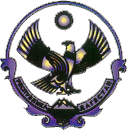 Муниципальное казенное дошкольное образовательноеучреждение «Детский сад №1 с. Сергокала»Сергокалинского района           368510, с. Сергокала ул. 317 Стрелковой дивизии № 11, тел. 8 (964) 010 76 56          ОКПО 25122566,  ОГРН 1020502335160,  ИНН/КПП 0527003053/052701001СЦЕНАРИЙдидактической игры в средней группе 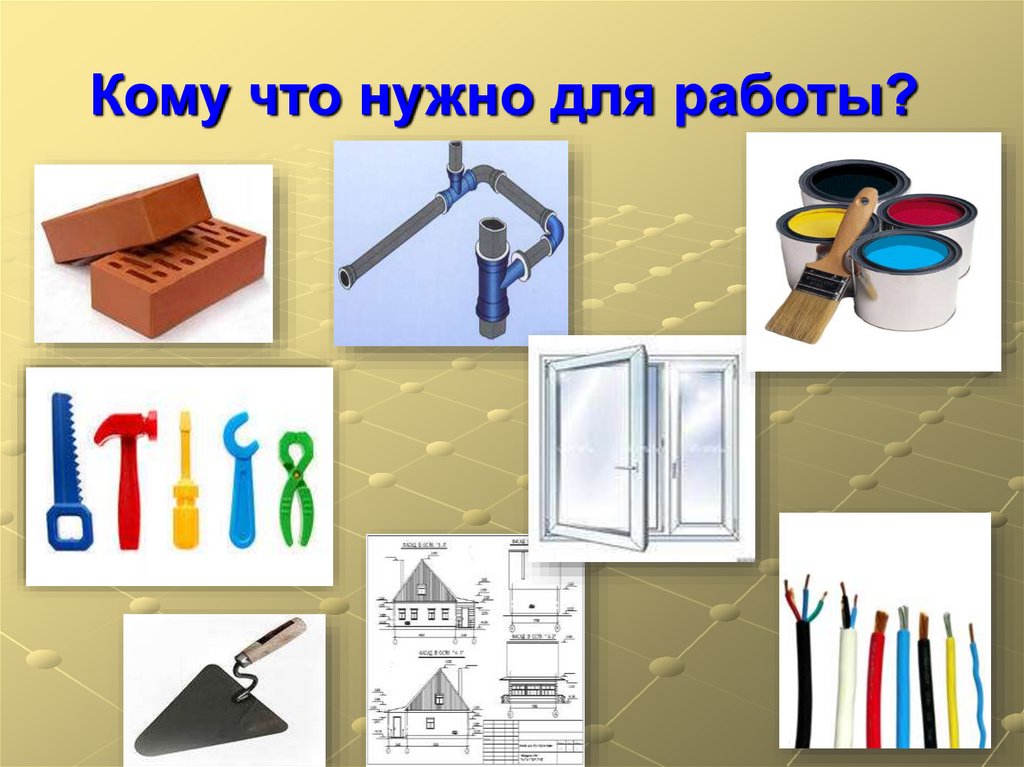 на тему:                                      Подготовила: Инструктор по физкультуре                                     Дарсамова З.С.Цель:  знания детей о всевозможных профессиях,  о важности труда в жизни общества.ЗадачиЗакреплять и расширять полученные знания о профессиях  повара, врача, продавца, портнихи.Воспитывать в детях уважительное отношение к труженику и результатам его труда. Формировать умения видеть в конкретных проявлениях труженика его отношение к выполняемому делу.Предварительная работа.Наблюдение за людьми разных профессий (повар, продавец, врач в детском саду)Рассматривание картин, отражающих их деятельность.Знакомство с песнями и стихотворениями о труде.Демонстрация игрушек – моделей трудового оборудования.Знакомство с играми, отражающими труд людей разных профессий.Методическое обеспечение.Картинки, отражающие процесс деятельности людей этих профессий (повар варит суп, продавец отпускает товар, портниха шьёт, врач осматривает ребёнка). Картинки с изображением предметов труда повара, продавца, портнихи, врача.Презентация Microsoft Power Point к дидактической игре «Кому, что нужно для работы».Ход занятия.1. ВведениеВоспитатель. Сегодня мы побеседуем о том, как трудятся люди, какое оборудование и инструменты им нужны для работы, какую пользу приносит людям их труд.Я буду показывать вам картинки, а вы постарайтесь ответить, кто на них изображён, что он делает (дети дают определение действиям повара, врача, продавца, портнихи).Последовательно одна за другой показываются 4 картинки. Ответы детей одобряются, воспитатель исправляет их только в случае затруднения или неправильного ответа2. Основная частьВоспитатель. Молодцы, вы знаете, что делают люди разных профессий. Кому же из них, какие нужны инструменты, трудовое оборудование? А узнаем мы это в игре. Сейчас каждый из вас возьмёт картинку. На картинках нарисовано оборудование, необходимое для каждого работника. Подумайте, кому нужен тот или иной предмет (проходит вдоль сидящих детей и предлагает каждому взять одну из карточек). Воспитатель. Итак, игра начинается. Ребята, рассмотрите свои картинки. А теперь обратите внимание на экран, там будут появляться представители разных профессий, ребята, у которых на карточках  изображено необходимое ему оборудование, должны встать. А потом мы проверим, правильно ли вы ответили.Изображение первой профессии – повар.Педагог обращается к ребёнку, у которого на картинке изображён какой-либо предмет нужный повару, с просьбой рассказать, зачем повару этот предмет. Вслед за этим ребёнком вызывают  следующего и т.д.Все ребята с картинками предметов соответствующей профессии встают в кружок, все вместе по изображению на экране проверяют правильность их ответов, а после этого воспитатель выдаёт им картинку с изображением труженика.Новое изображение на экране. Вопросы повторяются. Подобным образом воспитатель обращается и к другим труженикам.- Назовите, пожалуйста, какие предметы понадобятся продавцу?- Покажите, какое оборудование необходимо доктору?- Назовите, что портнихе необходимо для работы?Таким образом, возле картинки с каждым тружеником собираются дети, которые держат предметы труда, необходимые каждому для работы.Воспитатель. Случилось невероятное: все картинки перемешались. Сейчас зазвучит весёлая музыка, и ребята разбегутся по всей комнате. Только помните: как музыка смолкнет, вы должны собраться возле тружеников. Поняли? Кого ты будешь искать, Саша? А ты к кому побежишь, Катя? А сейчас слушайте музыку.Проводится игра «Какое звено скорее соберётся»Воспитатель. Давайте посмотрим, все ли нашли своих тружеников. Теперь поменяйтесь карточками, кто с кем хочет. Игра повторяется.3. Воспитатель. Хорошо поиграли, теперь отдохните, сядьте на ковёр.                                                                                    Сегодня мы с вами поговорили о людях, каких профессий? (варианты ответов детей)   Какое значение имеет результат труда каждого из них?   (варианты ответов детей)                                 4. Обобщение сведений, полученных в ходе занятия. Воспитатель подводит детей к понятию, что труд повара, врача, продавца, портного, плоды их труда нужны людям.                                                   5. Заключение «Все работы хороши, выбирай на вкус!» Детям предлагается атрибутика для организации ролевых игр «Профессии».                                       